ANEXO IV - DECLARAÇÃO DE IMPOSSIBILIDADE DE COMPROVAÇÃO DE RENDA DO CANDIDATO OU MEMBRO FAMILIARPROCESSO SELETIVO DA GRADUAÇÃO PRESENCIAL - CURSO BACHARELADO EM AGROECOLOGIA - 		EDITAL Nº 21/2022-UFRPE / SEDE – DOIS IRMÃOS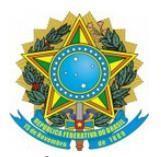 MINISTÉRIO DA EDUCAÇÃOUNIVERSIDADE FEDERAL RURAL DE PERNAMBUCOPRÓ-REITORIA DE ENSINO DE GRADUAÇÃODECLARAÇÃO DE IMPOSSIBILIDADE DE COMPROVAÇÃO DE RENDA DO CANDIDATO OU MEMBRO FAMILIARDeclaro, para os devidos fins, que:Ratifico serem verdadeiras as informações prestadas, estando ciente de que, se falsa for esta declaração, incorrerá nas penas do crime do art. 299 do Código Penal (falsidade ideológica). Configurada a prestação de informação falsa, apurada posteriormente a     o registro acadêmico do candidato, em procedimento que lhe assegure o contraditório e a ampla defesa, ensejará o cancelamento do registro na Universidade Federal Rural de Pernambuco, sem prejuízo das sanções penais cabíveis (art. 9º da Portaria Normativa nº 18, de 11 de outubro de 2012, do Ministério da Educação). 	,	de	de        2022  		 	                    cidade                              dia	            mês	    ano 			Assinatura do(a) DeclaranteConsiderando a Lei nº 7.115/83, esta declaração, preenchida e assinada pelo próprio declarante, presume-se verdadeiras as informações nela constantes. INFORMAÇÕES PESSOAISINFORMAÇÕES PESSOAISINFORMAÇÕES PESSOAISNOME DO DECLARANTE:NOME DO DECLARANTE:NOME DO DECLARANTE:NOME DO(A) CANDIDATO(A):SE O(A) DECLARANTE FOR MEMBRO DA FAMÍLIA DO(A) CANDIDATO(A)NOME DO(A) CANDIDATO(A):SE O(A) DECLARANTE FOR MEMBRO DA FAMÍLIA DO(A) CANDIDATO(A)NOME DO(A) CANDIDATO(A):SE O(A) DECLARANTE FOR MEMBRO DA FAMÍLIA DO(A) CANDIDATO(A)RG:ÓRGÃO EXPEDIDOR/UF:CPF:RENDA MÉDIA MENSAL BRUTA: R$_________________	(__________________________________________________________________________)RENDA MÉDIA MENSAL BRUTA: R$_________________	(__________________________________________________________________________)RENDA MÉDIA MENSAL BRUTA: R$_________________	(__________________________________________________________________________)1. PARA TRABALHADOR(A) DESEMPREGADO(A)(	) Não recebo atualmente salários, proventos, pensão, aposentadoria, benefício social, comissão, pró-labore e/ou  rendimento de trabalho informal ou autônomo;2. PARA TRABALHADOR(A) INFORMAL, AUTÔNOMO OU PROFISSIONAL LIBERAL(	) Sou Trabalhador(a) Informal, Autônomo ou Profissional Liberal, exercendo a atividade de _______________________________________________, não constante na Carteira de Trabalho e Previdência Social.3. PARA TRABALHADOR(A) QUE EXERCE ATIVIDADE RURAL(	) Sou Trabalhador(a) que exerce Atividade Rural, não constante na Carteira de Trabalho e Previdência Social.4. PARA PESSOA QUE RECEBE PENSÃO ALIMENTÍCIA/ AUXÍLIO FINANCEIRO DE TERCEIROS OU                    POSSUI RENDIMENTO DE ALUGUEL OU ARRENDAMENTO DE MÓVEIS E IMÓVEIS(     ) Sou recebedor(a) de pensão alimentícia e/ou auxílio financeiro de terceiros, ou possuo rendimento de aluguel ou          arrendamento de bens móveis e imóveisINFORMAÇÕES ADICIONAIS(	) Mesmo sendo maior de 18 anos, não possuo Carteira de Trabalho e Previdência Social; (	) Não possuo conta corrente/salário/poupança em instituições financeiras;(	) Sou isento de retenção de imposto de renda e, portanto, isento de apresentar a Declaração de Ajuste Anual do     IRPF, na forma da Lei.